DAFTAR PUSTAKAAriga, S. (2024). Implementasi Kurikulum Merdeka Pasca Pandemi Covid-19 Implementation of the Independent Curriculum After the Covid-19 Pandemic. 2(2), 662–670.Arikunto, P. D. S. (2019). Prosedur Penelitian. PT. Rineka Cipta.Arinal Hasanah, H. (n.d.). Tinjauan Kurikulum Merdeka Belajar dengan Model Pendidikan Abad 21 dalam Menghadapi Era Society. 266–285. https://doi.org/10.19105/ghancaran.vi.7595Eneng, M., & 2018. (2018). Membangun Karakter Generasi Muda Melalui Model Pembelajaran Berbasis Kecakapan Abad 21. 3(2), 21–27.Hakkarainen, O., & Ahtee, M. (2007). The durability of conceptual change in learning the concept of weight in the case of a pulley in balance. International Journal of Science and Mathematics Education, 5(3), 461–482. https://doi.org/10.1007/s10763-006-9048-5Martono, N. (2012). Metode Penelitian Kuantitatif. PT. Rajagrafindo Persada.Maulinda, U. (2022). Pengembangan Modul Ajar Berbasis Kurikulum Merdeka. Tarbawi, 5(2), 130–138.Nisa, Z. (2022). PEMBELAJARAN PROJEK PENGUATAN PROFIL PELAJAR PANCASILA DI SMP Al-FALAH DELTASARI SIDOARJO UNIVERSITAS ISLAM NEGERI SUNAN AMPEL SURABAYA.Prihadi, E. (n.d.). Pengembangan keterampilan 4c … [. 5, 464–479.Rahayu, R., Iskandar, S., & Abidin, Y. (2022). Inovasi Pembelajaran Abad 21 Dan Penerapannya Di Indonesia Restu Rahayu 1  , Sofyan Iskandar 2 , Yunus Abidin 3. 6(2), 2099–2104.Rusman,  dan A. (2013). Implementasi Pembelajaran Abad 21 dalam Kurikulum 2013. 14–23.Sugiyono, P. D. (2017). METODE PENELITIAN PENDIDIKAN. Alfabeta.Suryaman, M. (2020). Orientasi Pengembangan Kurikulum Merdeka Belajar. 13–28.Yulianda Putri Rahmawati, & Mohammad Salehudin. (2021). Optimalisasi pembelajaran abad 21 pada SMP dan SMA. Journal of Instructional and Development Researches, 1(3), 112–122. https://doi.org/10.53621/jider.v1i3.67Yuniar, & Wulandari, D. (2021). Model Pembelajaran Untuk Mencapai Kecakapan Abad 21 Sesuai Kurikulum 2013. 7(2), 372–384.Yupita, Y., Hariyadi, A., & Sarjono, S. (2021). Implementasi Pembelajaran Pendidikan Pancasila dan Kewarganegaraan Secara E-learning (Zoom Could Meeting) Terhadap Dampak COVID-19. Jurnal Educatio FKIP UNMA, 7(3), 901–908. https://doi.org/10.31949/educatio.v7i3.1276LAMPIRAN-LAMPIRANLampiran 1ANGKET PENELITIAN PENGARUH KECAKAPAN ABAD 21 TERHADAP IMPLEMENTASI KURIKULUM MERDEKA PADA MATA PELAJARAN PPKN KELAS DI SMA NEGEERI 1 PANGKAHIdentitas Responden Nama 		: Kelas		: Hari/ Tanggal  :PETUNJUK PENGISIAN ANGKET: Isilah identitas yang telah disediakan Bacalah setiap pernyataan dengan teliti dan seksamaAnda diminta untuk memilih jawaban dengan cara memberi tanda () pada kolom jawaban yang sesuai dengan pilihan andaAdapun keterangan pilihan : Lampiran  2 ANGKET OBSERVASINama Responden 	: Kelas			: Hari/ Tanggal  		:PETUNJUK PENGISIAN ANGKET: Isilah identitas yang telah disediakan Bacalah setiap pernyataan dengan teliti dan seksamaIsilah dengan jujur sesuai dengan kenyataan pada diri saudara Berilah tanda check () pada alternatif jawaban yang anda anggap paling benar Seluruh pernyataan harus dijawab dan tidak diperkenankan jawaban lebih dari satu Keterangan pilihan : Keterangan :Lampiran 3 LEMBAR OBSERVASINama Responden 	: Kelas			: Hari/ Tanggal  		:PETUNJUK PENGISIAN ANGKET: Isilah identitas yang telah disediakan Bacalah setiap pernyataan dengan teliti dan seksamaIsilah dengan jujur sesuai dengan kenyataan pada diri saudara Berilah tanda check () pada alternatif jawaban yang anda anggap paling benar Seluruh pernyataan harus dijawab dan tidak diperkenankan jawaban lebih dari satu Keterangan pilihan : Keterangan :Lampiran 4ANGKET DOKUMENTASINama 		: Kelas		: Hari/ Tanggal  :PETUNJUK PENGISIAN ANGKET: Isilah identitas yang telah disediakan Bacalah setiap pernyataan dengan teliti dan seksamaIsilah dengan jujur sesuai dengan kenyataan pada diri saudaraBerilah tanda chek () pada alternatif jawaban yang anda anggap paling benarSeluruh pernyataan harus dijawab dan tidak diperkenakan jawaban lebih dari satuKeterangan pilihan : Lampiran 5LEMBAR DOKUMENTASINama 		: Kelas		: Hari/ Tanggal  :PETUNJUK PENGISIAN ANGKET: Isilah identitas yang telah disediakan Bacalah setiap pernyataan dengan teliti dan seksamaIsilah dengan jujur sesuai dengan kenyataan pada diri saudaraBerilah tanda chek () pada alternatif jawaban yang anda anggap paling benarSeluruh pernyataan harus dijawab dan tidak diperkenakan jawaban lebih dari satuKeterangan pilihan : Lampiran 6DAFTAR RESPONDENLampiran 7TABULASI RESPONDEN PESERTA DIDIK VARIABEL X (Kurikulum Merdeka ) Lampiran 8TABULASI RESPONDEN PESERTA DIDIK VARIABEL Y ( kecakapan abad 21)Lampiran 9Uji ValiditasLampiran 10Uji Validitas variabel X Lampiran 11Uji reliabilitasLampiran 12Uji ReliabilitasLampiran 13Output SPSS analisis Deskriptive StatisicsLampiran 14Analisis Regresi Sederhana Lampiran 15Gambar Histogram dan Scatterplot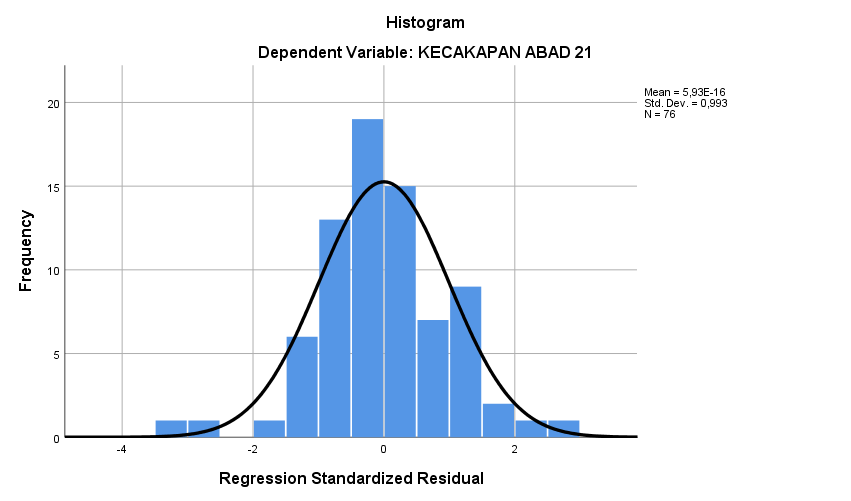 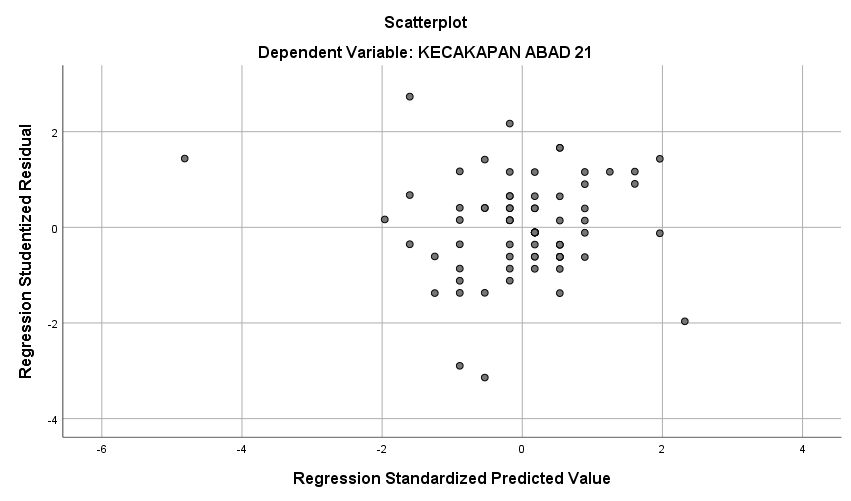 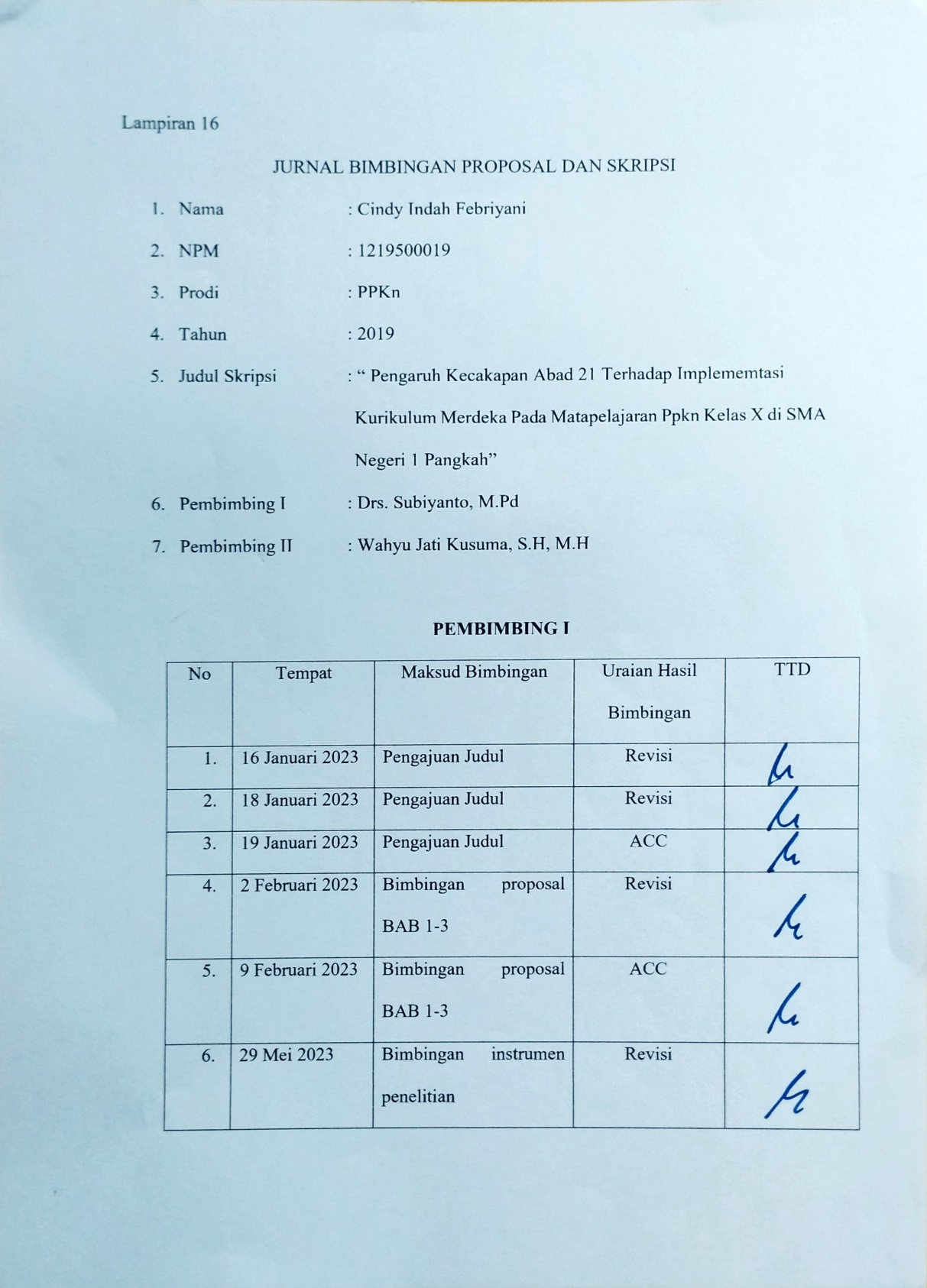 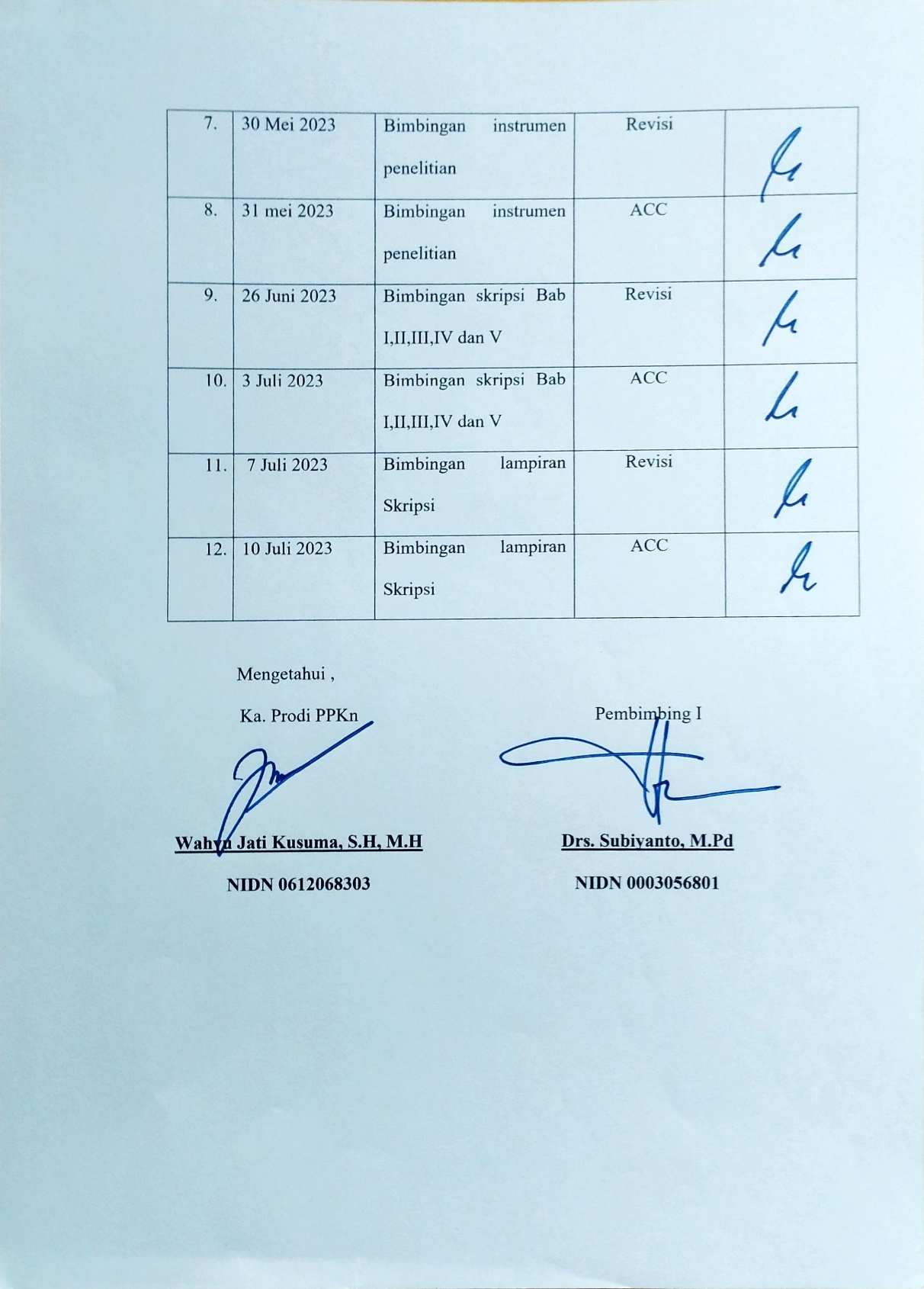 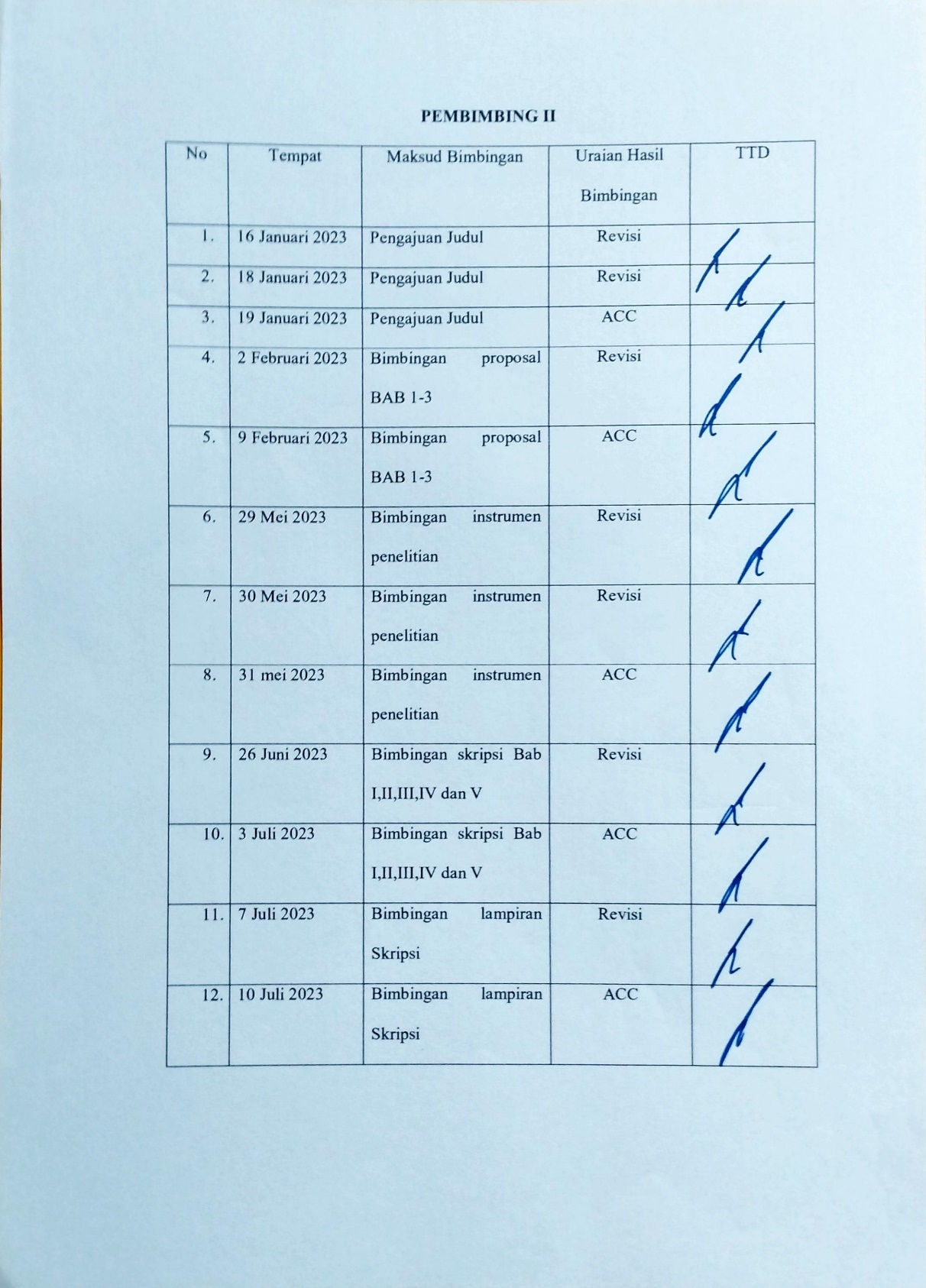 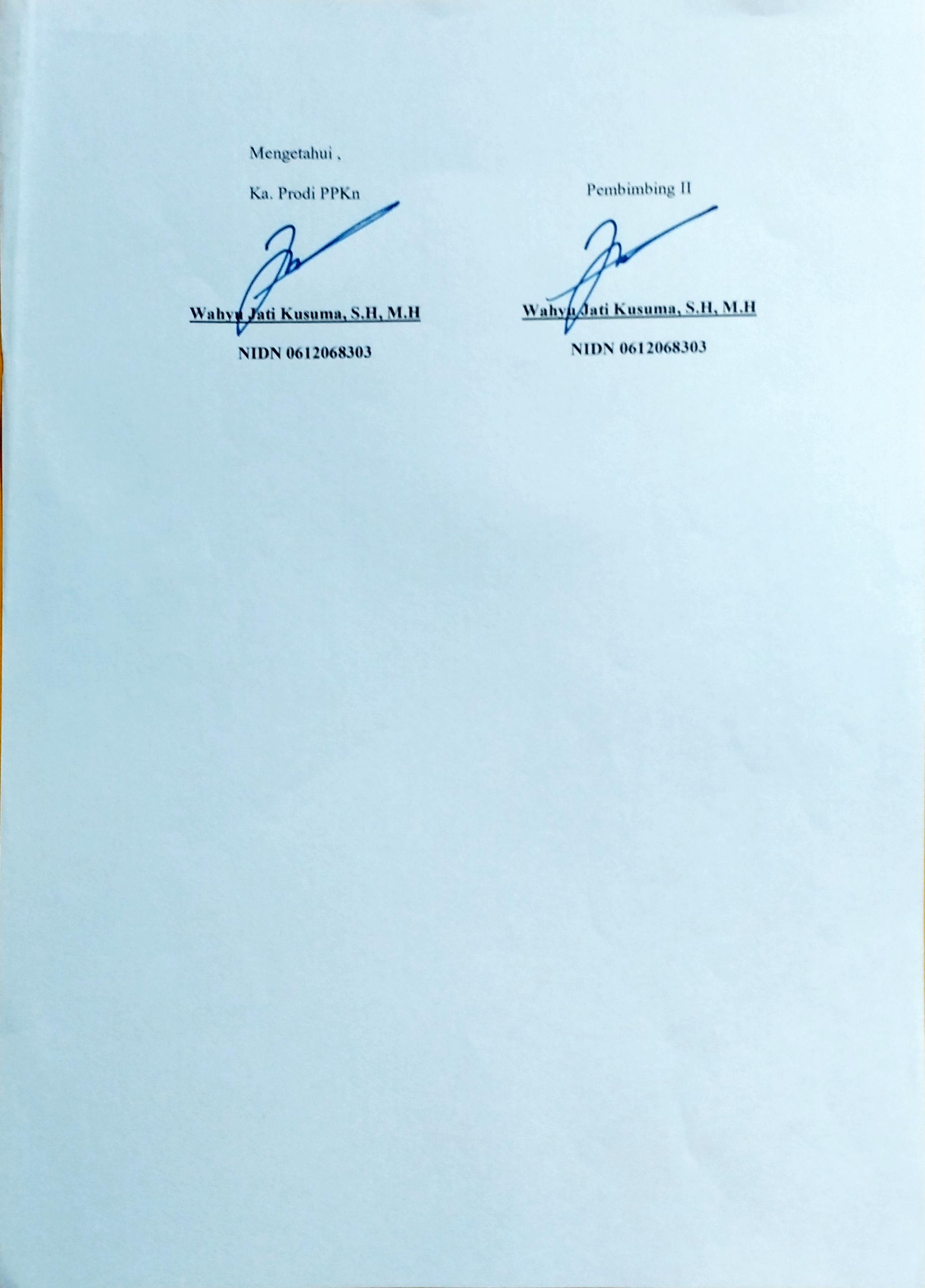 Lampiran 17MODUL AJARINFORMASI UMUMMODUL 4.3SMA NEGERI 1 PANGKAHTAHUN AJARAN 2023 / 2024MAPEL	: PPKnKELAS	: X JUMLAH PERTEMUAN	: 2 PERTEMUANALOKASI WAKTU	: 4 JPPENYUSUN	: FAJAR DHANI NUGROHO, 	S.Pd.KOMPONEN INTITujuan Pembelajaran		10.4.7 Peserta didik mengidentifikasi, mengumpulkan dan melaporkan peran Indonesia sebagai negara kesatuan dalam pergaulan antar bangsa dan negara di dunia.10.4.8 Peserta didik memutuskan, mempresentasikan dan mendukung hasil mengembangkan kerangka berfikir peran Indonesia sebagai negara kesatuan dalam pergaulan antar bangsa dan negara di dunia.Pemahaman Bermakna		:Keutuhan Negara Kesatuan Republik IndonesiaPertanyaan Pematik			Pernahkah kamu mendengar kata NKRI? Apakah yang kamu ketahui tentang NKRI?Kegiatan PembelajaranPertemuan 35 dan 36Assesmen / Penilaian		Teknik AssesmenAssesmen DiagnostikAssesmen sikap dilakukan dengan observasi dan assesmen pengetahuan berupa tes lisandan tertulisAssesmen FormatifAssesmen pengetahuan berupa tes tertulisAssesmen SumatifAssesmen pengetahuan berupa tes tertulisBentuk Assesmen	Observasi		: Lembar pengamatan aktivitas peserta didikTes tertulis		: EssayUnjuk kerja		: Lembar penilaian presentasiPengayaan dan Remidial		PengayaanPengayaan diberikan oleh guru terhadap proses pembelajaran yang dilakukan pada setiap aktivitas pembelajaran. Pengayaan dilakukan apabila setelah diadakan penilaian pada kompetensi yang telah diajarkan pada peserta didik pada setiap aktivitas pembelajaran, nilai yang dicapai melampaui kompetensi yang telah ditetapkan oleh guru. Pengayaan dilakukan dengan cara menaikkan tingkat kesulitan dengan cara meresume hasil pencariankeutuhan NKRI, dan menambah tingkat kesulitan tugas keterampilan yang diberikan.RemidialRemidial dilakukan oleh guru terintegrasi dalam pembelajaran yaitu dengan memberikan intervensi yang sesuai dengan level kompetensi peserta didik dari mana guru mengetahui level kompetensi peserta didik. Level kompetensi diketahui dari refleksi yang dilakukan setiap kali pembelajaran. Remedial dilakukan dengan cara menetapkan atau menurunkan tingkat kesulitan dalam materi pembelajaran.Refleksi Peserta Didik dan GuruApa yang telah kamu pahami setelah mempelajari materi ini?Apakah materinya mudah untuk dipahami?Apakah model pembelajarannya mudah untuk diikuti?LAMPIRANLembar Kerja Peserta DidikTanggal			: ...................................................................Lingkup/Materi Pembelajaran	: ...................................................................Nama Siswa			: ....................................................................Fase/Kelas			: ....................................................................Lakukanlah langkah-langkah dalam membuat Analisis dan target pencapaian:Membaca berbagai wacana tentang keutuhan NKRI di berbagai media massa.buatlah dalam deskripsi naratif tentang cara membuat kesepakatandalam menyusun keutuhan NKRIGunakan bahasa yang baikDalam memberikan analisis dan opini harus memperhatikan etikapenyampaian opini dengan landasan yang kuat, hindarkan dari masalahyang menyangkut SARAP (Suku, Agama, Ras, Antar Golongan, Politik,Pornoaksi, Pornografi, Perundungan, dan Promosi).Buatlah sebuah statuta komitmen yang ingin dicapai dengan syarat-syaratberikut:o Berpandangan ke depan dan berpikir positifo Rasional dalam proses dan mudah dipahamio Terukur dan dapat dilakukan	o Dibuat dalam media yang menarikPenilaian bersifat Individu, namun diskusi dilakukan secara berkelompok.Bahan Bacaan Guru dan Peserta DidikBahan Bacaan Guruhttps://www.youtube.com/watch?v=Nna9gk9E-f0– YouTubeBuku Guru Kurikulum merdekaBahan Bacaan Peserta DidikBerikut salah satu rujukan yang dapat dijadikan bahan pembelajaran: Keutuhan NKRI,dapatdikaji melalui link youtube berikut:https://www.youtube.com/watch?v=w9yLQhJGFO4– YouTubeBuku Siswa Kurikulum merdekaDasar Hukum Batas Wilayah Periode KemerdekaanBerikut penjelasan dasar hukum kesepakatan patok batas wilayah Indonesia dan Malaysia, sejak masa penjajahan hingga kemerdekaan.Konvensi Belanda-Inggris tahun 1891, Belanda dan Inggris menandatangani perjanjian ini pada 20 Juni 1891 di London. Konvensi ini mengatur banyak hal menyangkut penentuan batas wilayah, seperti penentuan watersheddan hal­hal­ lain yang menyangkut kasus sengketa wilayah.Kesepakatan Belanda-Inggris tahun 1915, BelandadanInggrismenyepakatiatashasillaporanbersamatentangpenegasanbatas wilayahpada28September1915diKalimantan.Kesepakataninikemudianditindak­ lanjutidenganpenandatangananMoUolehkeduabelahpihakberdasarkanTraktat 1891, lalu dikokohkan di London pada 28 September 1915.Konvensi Belanda-Inggris tahun 1928, Belanda dan Inggris menandatangani kesepakatan ini pada 28 Maret 1928 di Den Haag.Kemudiandiratifikasi olehkeduaNegarapada6Agustus1930.Konvensi ini mengatur tentang penentuan batas wilayah kedua negara di daerah Jagoi, antara gunung raya dan gunung api, yang menjadi bagian dari Traktat 1891.MoU Indonesia dan Belanda tahun 1973,Dokumeninimengacupadahasilkonvensi­konvensisebelumnya,1891,1915,dan 1928. Di dalamnya juga berisi kesepakatan­kesepakatan tentang penyelenggaraan survei dan penegasan batas wilayah antara Indonesia dan Malaysia, yang terdiri dari organisasiTheJointTechnicalCommittee,penentuanareaprioritas,prosedursurvei, tahapan pelaksanaan, pembiayaan, dukungan satuan pengamanan, logistik dan ko­ munikasi, keimigrasian, dan ketetuan bea dan cukai. Karena alasan yang kompleks itulah, Pasal 25A UUD NRI Tahun 1945 menga­ rahkan agar dibuat regulasi berupa undang­undang dalam menentukan batas wila­ yah. Undang­Undang ini dapat dijadikan pedoman dalam mempertahankan kedau­ latan Indonesia, memperjuangkan kepentingan nasional dan keselamatan bangsa, memperkuat potensi, memberdayakan dan mengembangkan sumber daya alam bagi kemakmuran seluruh bangsa Indonesia.Rubrik PenilaianRancangan Asesmen DiagnostikAsesmen Non KognitifAsesmen KognitifRubrik PenilaianPenilaian SikapKeterangan :•	BK :Berkebhinekaan Global•	BR :Bernalar Kritis•	TJ : Tanggung Jawab•	DS : DisiplinCatatan :1.	Aspek perilaku dinilai dengan kriteria:100 	= Sangat Baik75		= Baik50 	= Cukup25 	= Kurang2.	Skor maksimal = jumlah sikap yang dinilai dikalikan jumlah kriteria = 100 x 4 = 4003.	Skor sikap = jumlah skor dibagi jumlah sikap yang dinilai = 275 : 4 = 68,754.	Kode nilai / predikat :75,01 – 100,00	= Sangat Baik (SB)50,01 – 75,00	= Baik (B)25,01 – 50,00 	= Cukup (C)00,00 –  25,00	= Kurang (K)5.Format di atas dapat diubah sesuai dengan aspek perilaku yang ingin dinilaiAssesmen Formatif Penilaian PengetahuanAssesmen SumatifPenilaian KetrampilanKeterangan :100 	= Sangat Baik75	= Baik50 	= Kurang Baik25 	= Tidak BaikDAFTAR PUSTAKAIndra, Mexsasai. 2013. “Urgensi Pengelolaan Wilayah Perbatasan dalam 	Kaitannya denganKedaulatan Negara Kesatuan Republik Indonesia”,	Jurnal Selat, Oktober, Vol. 1,	No.1,http://download.garuda.ristekdikti.go.id/article.php?article=525895	&val=10756&title=Urgensi%20Pengelolaan%20Wilayah%20Perbatasan	%20Dalam20Kaitannya%20Dengan%20Kedaulatan%20Negara%20Kesa	tuan%20Re	publi%20Indonesia.Samekto, Adjie. 2003. Negara dalam Dimensi Hukum Internasional. Bandung:	Bakti.Soraya, May Rosa Zulfatus. 2014. Kontestasi Pemikiran Dasar Negara Dalam	Perwujudan Hukum Di IndonesiaLampiran 18DOKUMENTASI PENYEBARAN ANGKET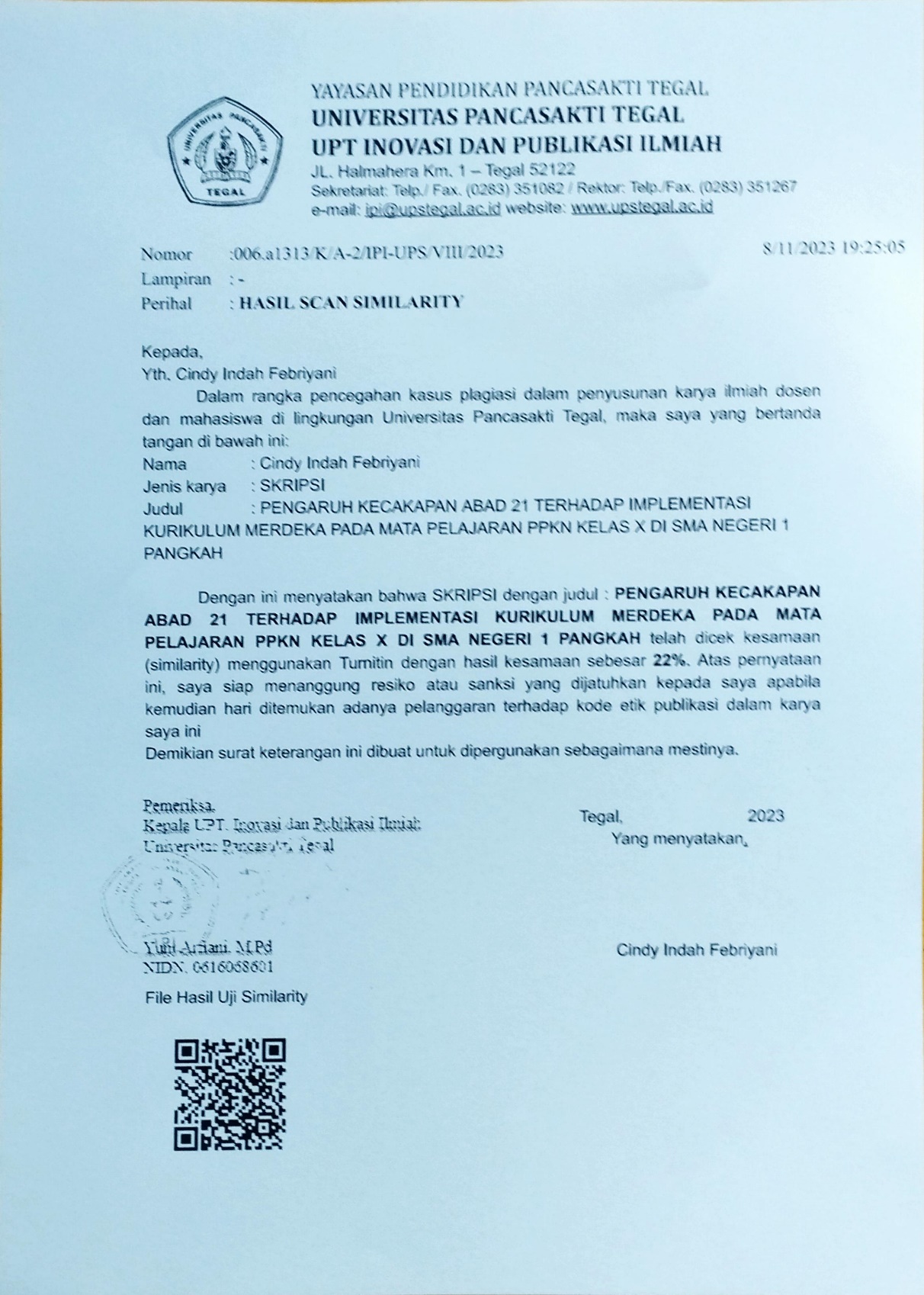 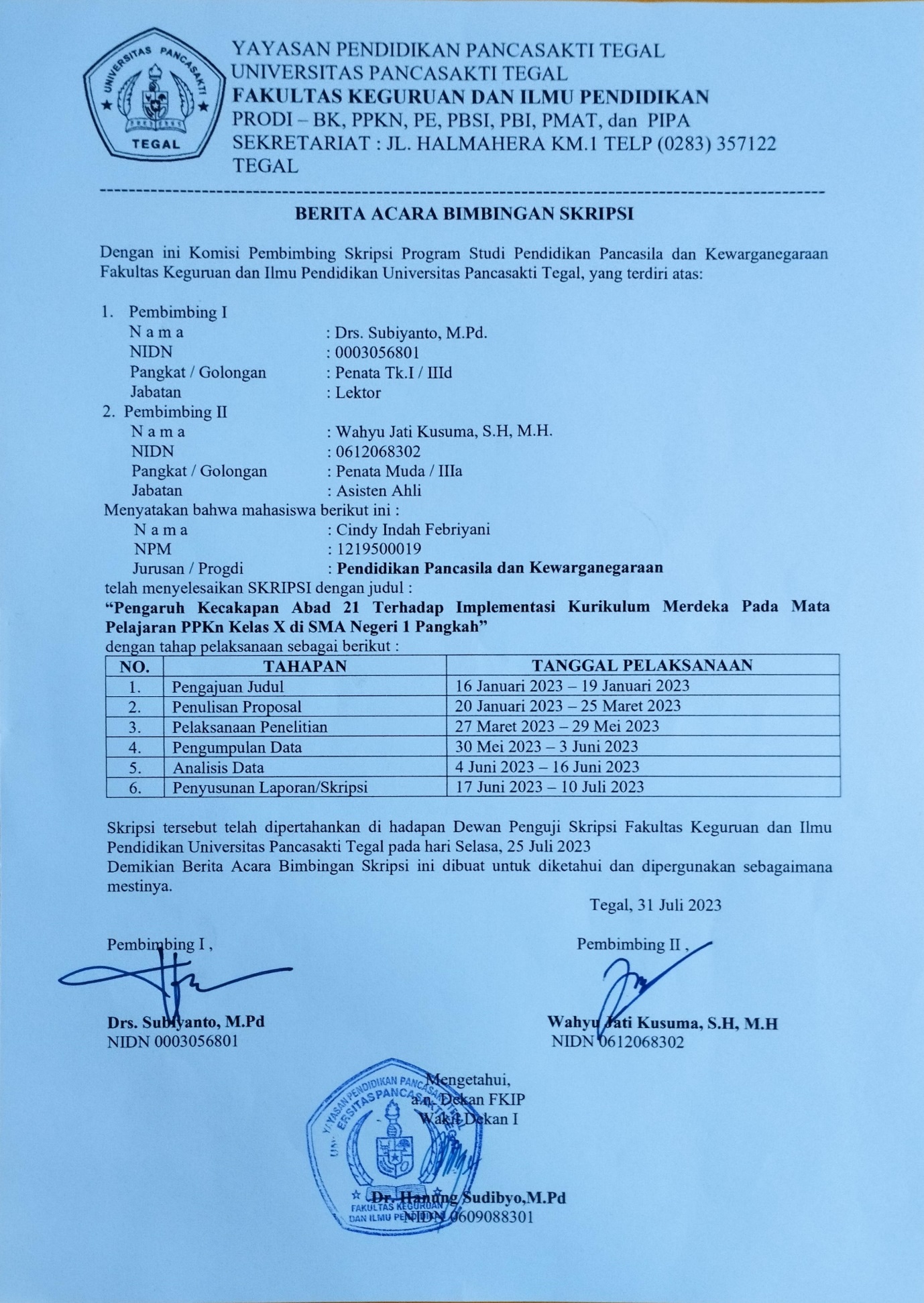 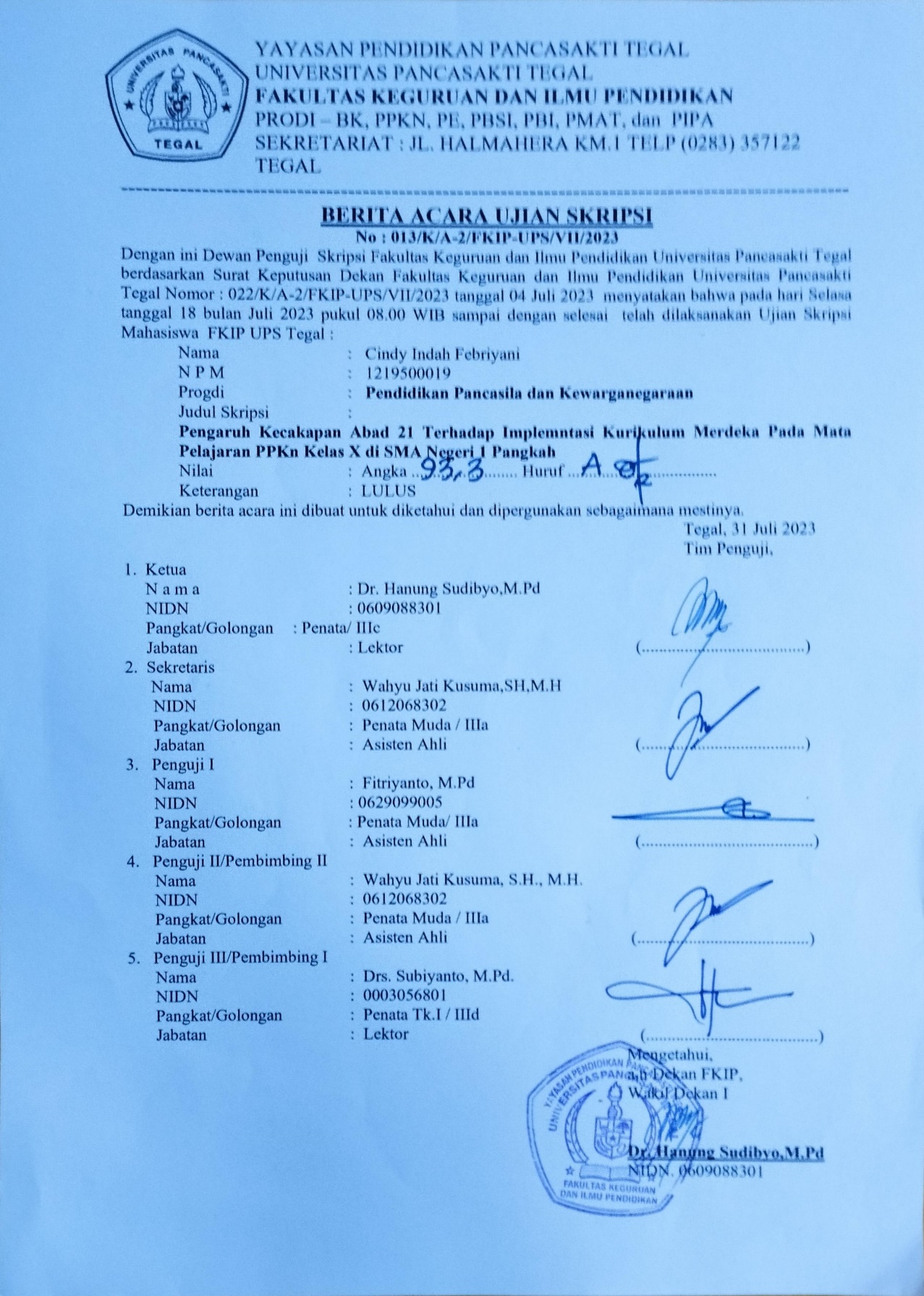 SS : Sangat SetujuTS : Tidak SetujuS : SetujuSTS : Sangat Tidak SetujuNOVariabelIndikatorPernyataanSSSTSSTS1Kurikulum Merdeka 1. Pengetahuan dan pemahamanSaya memahami konsep dari kurikulum merdeka Saya mempu mengaplikasikan keterampilan kurikulum merdekaSaya bisa megambil keputusan berdasarkan analisis yang baik2. Keterampilan  hidup Saya mampu mengembangkan kreativitas dalam proses belajarSaya bisa mengembangkan teknologi informasi dalam pembelajaran ppknsaya merasa terlatih dalam meningkatkan komunikasi yang baik dalam pembelajaran ppkn3. Karakter saya merasa kurikulum merdeka ini melatih dalam mengembangkan jiwa kepemimpinan serta tanggung jawab dalam pembelajaran ppknsaya merasa terlatih dalam kempuan memecah masalah secara baik dan terstrukturKecakapan Abad 211.critical  thinking (berpikir kritis )saya memapu mengemukakan pertanyaan-pertanyaan dan masalah penting dalam pembelajaran ppkn di kelas saya bisa manarik kesimpulan dan solusi dengan alasan kuat ketika berpendapat saya mampu mengatasi kebingungan seeta mampu membedakan anatar fakta, teori, opini dan keyakinan dalam pembelajaran ppkn2.collaboration (kolaborasi)saya mampu bekerja secara produktif bersama rekan kelompoksaya berpartisipasi dan berkontribuasi secara aktif dalam pembelajaran ppknsaya mampu bertanggungjawab bersama untuk menyelesaikan pekerjaan kelompok3.communication (komunikasi)saya mampu memberikan penjelasan ide dalam pembelajaran ppknsaya bisa melakukan pengaturan waktu ketika presentasi kelompoksaya mampu berpartisipasi dalam setiap presentasi kelompok 4.creativity (kreativitas)mencetuskan banyak ide, nbanyak jawaba, banyak penyelesaian masalah , banyak pertanyaan dengan lancarmenghasilkan gagasan, jawaban atau pertanyaan yang bervariasimampu memperkaya dan mengembangkan suatu gagasan atau produkSB : Sangat Baik KB : Kurang BaikB : Baik TB : Tidak BaikNoVariabelIndikatorItem ObservasiSSSTSSTS1Kurikulum Merdeka a. Pengetahuan dan pemahaman implementasi KurikulumMengetahui dan memahami konsep dari kurikulum merdeka Melaksanakan kurikulum merdeka Mengetahui tujuan dari kurikulum merdeka b. Tujuan Kurikulum MerdekaMengetahui kriteria sekolah yang boleh menerapkan kurikulum merdeka di satuan SMAMemapu mengidentifikasi masalah dalam pembelajaran PPKn di kelas Menganalisis masalah dalam proses pembelajaran PPKn c. Karakteristik kurikulum merdekaMampu menyimpulkan solusi dengan alasan kuatmerencanakan suatu kegiatan bersama rekan kelompokKecakapan Abad 211.critical  thinking (berpikir kritis )melakukan tindakan dan kontribusi dalam pembelajaran PPKnmemberikan penjelasan ide dalam pembelajaran ppknmelakukan pengaturan waktu ketika presentasi kelompok2.collaboration (kolaborasi)Mengembangkan banyak ide, gagasan atau produk baru dalam pembelajaran PPKnMenyampaikan pemikiran kreativnya dalam menghasilkan penemuan baruMengetahui dan memahami konsep dari kurikulum merdeka 3.communication (komunikasi)Melaksanakan kurikulum merdeka Mengetahui tujuan dari kurikulum merdeka Mengetahui kriteria sekolah yang boleh menerapkan kurikulum merdeka di satuan SMA4.creativity (kreativitas)Memapu mengidentifikasi masalah dalam pembelajaran PPKn di kelas Menganalisis masalah dalam proses pembelajaran PPKn Mampu menyimpulkan solusi dengan alasan kuatSB : Sangat BaikKB : Kurang BaikB : BaikTB : Tidak BaikSB : Sangat Baik KB : Kurang BaikB : Baik TB : Tidak BaikNoVariabelIndikatorItem ObservasiSBBKBTBKurikulum Merdeka Pengetahuan dan pemahaman implementasi Kurikulum Mengetahui dan memahami konsep dari kurikulum merdeka Melaksanakan kurikulum merdeka Tujuan Kurikulum MerdekaMengetahui tujuan dari kurikulum merdeka Karakteristik kurikulum merdeka  Mengetahui kriteria sekolah yang boleh menerapkan kurikulum merdeka di satuan SMA2. Kecakapan Abad 211.critical  thinking (berpikir kritis )Memapu mengidentifikasi masalah dalam pembelajaran PPKn di kelas Menganalisis masalah dalam proses pembelajaran PPKn Mampu menyimpulkan solusi dengan alasan kuat2.collaboration (kolaborasi)merencanakan suatu kegiatan bersama rekan kelompokmelakukan tindakan dan kontribusi dalam pembelajaran PPKn3.communication (komunikasi)memberikan penjelasan ide dalam pembelajaran ppknmelakukan pengaturan waktu ketika presentasi kelompok4.creativity (kreativitas)Mengembangkan banyak ide, gagasan atau produk baru dalam pembelajaran PPKnMenyampaikan pemikiran kreativnya dalam menghasilkan penemuan baruSB : Sangat BaikKB : Kurang BaikB : BaikTB : Tidak BaikL : Lengkap TL : Tidak LengkpKL : Kurang LengkapTA : Tidak AdaNoItem DokumentasiLKLTLTADokumen profil sejarah  SMA Negeri 1 Pangkah Data Nama Sekolah dan kepala sekolahData guru dan karyawan SMA Negeri 1 PangkahVisi dan Misi sekolah SMA Negeri 1 PangkahStruktur organisasi sekolah SMA Negeri 1 PangkahModul Ajar kurikulum merdekaSK Kurikulum merdeka Daftar absensi guru dan peserta didikDaftar absesnsi penelitianPenilaian Assesmen Buku catatan guru/jurnal Foto penyebaran angket terhadap kelas X SMA Negeri 1 PangkahL : Lengkap TL : Tidak LengkpKL : Kurang LengkapTA : Tidak AdaNoItem DokumentasiLKLTLTA1Dokumen profil sejarah  SMA Negeri 1 Pangkah 2Data Nama Sekolah dan kepala sekolah3Data guru dan karyawan SMA Negeri 1 Pangkah4Visi dan Misi sekolah SMA Negeri 1 Pangkah5Struktur organisasi sekolah SMA Negeri 1 Pangkah6Modul Ajar kurikulum merdeka7SK Kurikulum Merdeka 8Daftar absensi guru dan peserta didik9Daftar absesnsi penelitian10Penilaian Assesmen 11Buku catatan guru/jurnal 12Foto penyebaran angket terhadap kelas X SMA Negeri 1 PangkahSMA NEGERI 1 PANGKAHSMA NEGERI 1 PANGKAHSMA NEGERI 1 PANGKAHSMA NEGERI 1 PANGKAHNo. RespondenNamaNo. WhatssapKelas1Imelda Saskia 083837176742X.92cantika pratiwi najwa krismara085600080942X.93Muhammad Rifky Eliyanto 085227089065X.94Rahma Indriani082135736477X.95Riezqi Angelique Al-Haris0895392376317X.96Keisya Rizqikania Indra0895321103748X.97Revy Apriliya 085692119460X.98Rizkina Aurelia085600374657X.99Muhammad Ridwan0895379182194X.910Raisya akbar wijaya+6281936746857X.911Era Dwi Lestari 081911160374X.912Selvi Bunga Amalia085877612246X.913Aisyah Nur Fadilah083108764197X.914Anggun Aulia Ramadhani 082322893410X.915Saskia Naila K081392109282X.916Fiskadhea Arini Putri087725871701X.917Dinda ayu safina088983014728X.918Randy esa al fikri081329331450X.919Chil Dsea Suci Amalia Putri Risman 08882705909X.920Cony Syifa Aulia 0877 2993 2462X.921Salsabila Azzahro 085727227605X.922Dzakirah Maisy Amelia081327153652X.923Zalfa Mufidah 087876090027X.924Ameilia Diva Pradita 0895324446381X.925Gieldha Nasywa Aurelia0895379182038X.926Muhammad Hasbi Ash Shidieqy085760880408X.927Diva Zalfau Jihan0895377323947X.928An Nisaa Rahmawati085972831595X.929Mutiara Amalia085642937594X.830Afrilia syaefunnisa081928006649X.831Naylu Rizqi Gita Pratiwi085712224621X.832Aullyatun Anisa088232605790X.833Labib amir faisal082314912263X.834Nur Anisa s085727201399X.835Akhmad farkhan salsabil085225431457X.836Refa Riana Cahya Pratiwi 0895619586485X.837Azzahra Khairunnisa 085228402584X.838WITA NABILATUZ ZAHRA085870007603X.839Dian Olifia Putri 0895360954387X.840VIA DWI AGUSTIN085643810083X.841Sabilah Desti Riyadi0857-0145-7481X.842Salsabila indah Putri085602369318X.843Ulfi amalia6,28231E+12X.844Nidaul Cahyani +62 852-2962-3788X.845Syipaul auliya089516092989X.846Rizki nadifah+62 858-0107-0670X.847Fadia Setya Ningrum 085641029398X.848Eka rizky ramadhani085848119683X.949Chynta Maulida Moro082135967839X.950naenda aulia nafira 082324938801X.851Nafisya Aulia Meysananda083139139358X.852Bintang Krisna Yudha089514635015X.953Catlea Nur karyati083153902599X.854Firman Dwi Putri 0895402118995X.855Suci rahmawati+62 877-0919-2302X.856Restu Auliya Putri085226221694X.757Adam Airlangga085722286972X.858Sukma  Qoniatur Rizqi Rindiani+62 859-2616-6926X.759Muhamad zarli 082314953106X.860Diyas Avrilya Zahra S0895360510506X.861Lentia Finajeng 08997988573X.762Nazhifah oktavia ramadhan0895704332899X.763Tri Angel Hanisyah 087864303832X.764Clarissa aurelia zahrotun nisa085866689307X.765Arina salma khanina087835138944X.766Nasrul arip 087744373472X.767Achmad Ali Murtado 0895384252434X.768Aprili liani +62 856-4168-5459X.769Ghinanda Novelia Anastasya 081391028933X.770M,sidqi081311839791X.771Fainania Rizky Ramadhani0895421972125X.772Rakhmatul aufa083861061075X.773Shifa Amalia 085842156693X.774imelda lailatuz zahro081327420575X.775Isnaini Febrian H085876136382X.776Ade nurhikmah085741179214X.7No. RespondenKURIKULUM MERDEKA KURIKULUM MERDEKA KURIKULUM MERDEKA KURIKULUM MERDEKA KURIKULUM MERDEKA KURIKULUM MERDEKA KURIKULUM MERDEKA KURIKULUM MERDEKA Total XNo. RespondenX.1X.2X.3X.4X.5X.6X.7X.8Total X144443243282333323332333443233325444442334285333333332464344323326744333333268433222232194343232324103333333324112324324323124333334326133333333324143323323423153333333324163333233323173333233323183233143423194444233327203433333325214444334329222323323321233433233425244333333325254333324224261111111310273333333324283333333324294433223425304434223325314414212119323243234324333333333324344434242326353333333324364333333325373423233323383333333324393333334325403333333324413333223221424444443330433223222420443223222319453333333324463244444429474444131223483332332221494342333325503333232322513332322321523234323424533333334325543433232323553333133322563332234323573333333324583433333325593333333324602433233323613432233222623333323323632232133319643333322322653333132321663333343325673344333326683434333326694332333324701314334322714333223323724333213221733344232425743331122318753333231321763333221320No. RespondenKECAKAPAN ABAD 21KECAKAPAN ABAD 21KECAKAPAN ABAD 21KECAKAPAN ABAD 21KECAKAPAN ABAD 21KECAKAPAN ABAD 21KECAKAPAN ABAD 21KECAKAPAN ABAD 21KECAKAPAN ABAD 21KECAKAPAN ABAD 21KECAKAPAN ABAD 21KECAKAPAN ABAD 21Total YNo. RespondenY.1Y.2Y.3Y.4Y.5Y.6Y.7Y.8Y.9Y.10Y.11Y.12Total Y144443444433445233333333333336333333333333336444344433434444533343433333338633343333433439733333433433338833333333322334933333333333336103333333333333611434433334333401243333443344442134434433334334114333333333333361533333333333336163333343333333717333334333333371833333344144338193344344444344420333333233233342143433434433341222223332233222923333333323333352433333332333335253323343232323326112324232223272733333333333336283333323333233429433333334333383043344444443344313244443343444232333333333333363333333333333336343333333333333635333333333333363622333433333335373343243343333838333333333333363933333333333336403333333333333641222323223232284233333333233335433332323223223044333232322322304533333332333335464444444444434747222424243223324823322323322330494434444443334450333333333333365122243434344338524343343233243853333333333333365431331333431331552221232 3232122563333323223333357133333333333345833333332333335593333333333333660443344434344446132332223322229623333333333333663333323323333346433333333333336652331243332333266233224323332326734433443434443683343344433334069333333333444397034433443333340712233343332333472222334344323357333343433433440742233242323233175222231212122227633222322222227CorrelationsCorrelationsCorrelationsCorrelationsCorrelationsCorrelationsCorrelationsCorrelationsCorrelationsCorrelationsCorrelations12345678TOTALKURIKULUM_MERDEKA1Pearson Correlation1,603**,758**,497**,409*,228,352,757**,842**KURIKULUM_MERDEKA1Sig. (2-tailed),000,000,005,025,227,057,000,000KURIKULUM_MERDEKA1N303030303030303030KURIKULUM_MERDEKA2Pearson Correlation,603**1,627**,652**,382*,195,476**,512**,790**KURIKULUM_MERDEKA2Sig. (2-tailed),000,000,000,037,301,008,004,000KURIKULUM_MERDEKA2N303030303030303030KURIKULUM_MERDEKA3Pearson Correlation,758**,627**1,613**,205,466**,319,540**,805**KURIKULUM_MERDEKA3Sig. (2-tailed),000,000,000,278,009,086,002,000KURIKULUM_MERDEKA3N303030303030303030KURIKULUM_MERDEKA4Pearson Correlation,497**,652**,613**1,450*,211,702**,333,773**KURIKULUM_MERDEKA4Sig. (2-tailed),005,000,000,013,263,000,072,000KURIKULUM_MERDEKA4N303030303030303030KURIKULUM_MERDEKA5Pearson Correlation,409*,382*,205,450*1,000,499**,315,584**KURIKULUM_MERDEKA5Sig. (2-tailed),025,037,278,0131,000,005,090,001KURIKULUM_MERDEKA5N303030303030303030KURIKULUM_MERDEKA6Pearson Correlation,228,195,466**,211,0001,216,211,426*KURIKULUM_MERDEKA6Sig. (2-tailed),227,301,009,2631,000,252,264,019KURIKULUM_MERDEKA6N303030303030303030KURIKULUM_MERDEKA7Pearson Correlation,352,476**,319,702**,499**,2161,241,651**KURIKULUM_MERDEKA7Sig. (2-tailed),057,008,086,000,005,252,199,000KURIKULUM_MERDEKA7N303030303030303030KURIKULUM_MERDEKA8Pearson Correlation,757**,512**,540**,333,315,211,2411,734**KURIKULUM_MERDEKA8Sig. (2-tailed),000,004,002,072,090,264,199,000KURIKULUM_MERDEKA8N303030303030303030TOTALPearson Correlation,842**,790**,805**,773**,584**,426*,651**,734**1TOTALSig. (2-tailed),000,000,000,000,001,019,000,000TOTALN303030303030303030**. Correlation is significant at the 0.01 level (2-tailed).**. Correlation is significant at the 0.01 level (2-tailed).**. Correlation is significant at the 0.01 level (2-tailed).**. Correlation is significant at the 0.01 level (2-tailed).**. Correlation is significant at the 0.01 level (2-tailed).**. Correlation is significant at the 0.01 level (2-tailed).**. Correlation is significant at the 0.01 level (2-tailed).**. Correlation is significant at the 0.01 level (2-tailed).**. Correlation is significant at the 0.01 level (2-tailed).**. Correlation is significant at the 0.01 level (2-tailed).**. Correlation is significant at the 0.01 level (2-tailed).*. Correlation is significant at the 0.05 level (2-tailed).*. Correlation is significant at the 0.05 level (2-tailed).*. Correlation is significant at the 0.05 level (2-tailed).*. Correlation is significant at the 0.05 level (2-tailed).*. Correlation is significant at the 0.05 level (2-tailed).*. Correlation is significant at the 0.05 level (2-tailed).*. Correlation is significant at the 0.05 level (2-tailed).*. Correlation is significant at the 0.05 level (2-tailed).*. Correlation is significant at the 0.05 level (2-tailed).*. Correlation is significant at the 0.05 level (2-tailed).*. Correlation is significant at the 0.05 level (2-tailed).CorrelationsCorrelationsCorrelationsCorrelationsCorrelationsCorrelationsCorrelationsCorrelationsCorrelationsCorrelationsCorrelationsCorrelationsCorrelationsCorrelationsCorrelations123456789101112TOTALKECAKAPAN_ABAD21..1Pearson Correlation1,811**,634**,434*,680**,529**,579**,367*,561**,463*,561**,388*,859**KECAKAPAN_ABAD21..1Sig. (2-tailed),000,000,017,000,003,001,046,001,010,001,034,000KECAKAPAN_ABAD21..1N30303030303030303030303030KECAKAPAN_ABAD21.2Pearson Correlation,811**1,536**,438*,719**,489**,504**,236,395*,354,536**,410*,776**KECAKAPAN_ABAD21.2Sig. (2-tailed),000,002,016,000,006,004,209,031,055,002,025,000KECAKAPAN_ABAD21.2N30303030303030303030303030KECAKAPAN_ABAD21.3Pearson Correlation,634**,536**1,428*,180,332,531**,628**,508**,375*,292,571**,735**KECAKAPAN_ABAD21.3Sig. (2-tailed),000,002,018,342,073,003,000,004,041,118,001,000KECAKAPAN_ABAD21.3N30303030303030303030303030KECAKAPAN_ABAD21.4Pearson Correlation,434*,438*,428*1,518**,324,363*,377*,508**,377*,198,510**,648**KECAKAPAN_ABAD21.4Sig. (2-tailed),017,016,018,003,081,049,040,004,040,294,004,000KECAKAPAN_ABAD21.4N30303030303030303030303030KECAKAPAN_ABAD21.5Pearson Correlation,680**,719**,180,518**1,422*,338,159,370*,498**,398*,157,647**KECAKAPAN_ABAD21.5Sig. (2-tailed),000,000,342,003,020,067,403,044,005,029,407,000KECAKAPAN_ABAD21.5N30303030303030303030303030KECAKAPAN_ABAD21.6Pearson Correlation,529**,489**,332,324,422*1,460*,216,438*,293,454*,214,670**KECAKAPAN_ABAD21.6Sig. (2-tailed),003,006,073,081,020,010,252,015,117,012,257,000KECAKAPAN_ABAD21.6N30303030303030303030303030KECAKAPAN_ABAD21.7Pearson Correlation,579**,504**,531**,363*,338,460*1,587**,159,706**,549**,523**,764**KECAKAPAN_ABAD21.7Sig. (2-tailed),001,004,003,049,067,010,001,400,000,002,003,000KECAKAPAN_ABAD21.7N30303030303030303030303030KECAKAPAN_ABAD21.8Pearson Correlation,367*,236,628**,377*,159,216,587**1,168,442*,257,503**,593**KECAKAPAN_ABAD21.8Sig. (2-tailed),046,209,000,040,403,252,001,375,014,170,005,001KECAKAPAN_ABAD21.8N30303030303030303030303030KECAKAPAN_ABAD21.9Pearson Correlation,561**,395*,508**,508**,370*,438*,159,1681,075,021,367*,581**KECAKAPAN_ABAD21.9Sig. (2-tailed),001,031,004,004,044,015,400,375,695,912,046,001KECAKAPAN_ABAD21.9N30303030303030303030303030KECAKAPAN_ABAD21.10Pearson Correlation,463*,354,375*,377*,498**,293,706**,442*,0751,510**,374*,648**KECAKAPAN_ABAD21.10Sig. (2-tailed),010,055,041,040,005,117,000,014,695,004,042,000KECAKAPAN_ABAD21.10N30303030303030303030303030KECAKAPAN_ABAD21.11Pearson Correlation,561**,536**,292,198,398*,454*,549**,257,021,510**1,454*,629**KECAKAPAN_ABAD21.11Sig. (2-tailed),001,002,118,294,029,012,002,170,912,004,012,000KECAKAPAN_ABAD21.11N30303030303030303030303030KECAKAPAN_ABAD21.12Pearson Correlation,388*,410*,571**,510**,157,214,523**,503**,367*,374*,454*1,649**KECAKAPAN_ABAD21.12Sig. (2-tailed),034,025,001,004,407,257,003,005,046,042,012,000KECAKAPAN_ABAD21.12N30303030303030303030303030TOTALPearson Correlation,859**,776**,735**,648**,647**,670**,764**,593**,581**,648**,629**,649**1TOTALSig. (2-tailed),000,000,000,000,000,000,000,001,001,000,000,000TOTALN30303030303030303030303030**. Correlation is significant at the 0.01 level (2-tailed).**. Correlation is significant at the 0.01 level (2-tailed).**. Correlation is significant at the 0.01 level (2-tailed).**. Correlation is significant at the 0.01 level (2-tailed).**. Correlation is significant at the 0.01 level (2-tailed).**. Correlation is significant at the 0.01 level (2-tailed).**. Correlation is significant at the 0.01 level (2-tailed).**. Correlation is significant at the 0.01 level (2-tailed).**. Correlation is significant at the 0.01 level (2-tailed).**. Correlation is significant at the 0.01 level (2-tailed).**. Correlation is significant at the 0.01 level (2-tailed).**. Correlation is significant at the 0.01 level (2-tailed).**. Correlation is significant at the 0.01 level (2-tailed).**. Correlation is significant at the 0.01 level (2-tailed).**. Correlation is significant at the 0.01 level (2-tailed).*. Correlation is significant at the 0.05 level (2-tailed).*. Correlation is significant at the 0.05 level (2-tailed).*. Correlation is significant at the 0.05 level (2-tailed).*. Correlation is significant at the 0.05 level (2-tailed).*. Correlation is significant at the 0.05 level (2-tailed).*. Correlation is significant at the 0.05 level (2-tailed).*. Correlation is significant at the 0.05 level (2-tailed).*. Correlation is significant at the 0.05 level (2-tailed).*. Correlation is significant at the 0.05 level (2-tailed).*. Correlation is significant at the 0.05 level (2-tailed).*. Correlation is significant at the 0.05 level (2-tailed).*. Correlation is significant at the 0.05 level (2-tailed).*. Correlation is significant at the 0.05 level (2-tailed).*. Correlation is significant at the 0.05 level (2-tailed).*. Correlation is significant at the 0.05 level (2-tailed).Case Processing SummaryCase Processing SummaryCase Processing SummaryCase Processing SummaryN%CasesValid30100,0CasesExcludeda0,0CasesTotal30100,0a. Listwise deletion based on all variables in the procedure.a. Listwise deletion based on all variables in the procedure.a. Listwise deletion based on all variables in the procedure.a. Listwise deletion based on all variables in the procedure.Reliability StatisticsReliability StatisticsCronbach's AlphaN of Items,8528Item-Total StatisticsItem-Total StatisticsItem-Total StatisticsItem-Total StatisticsItem-Total StatisticsScale Mean if Item DeletedScale Variance if Item DeletedCorrected Item-Total CorrelationCronbach's Alpha if Item DeletedKECAKAPAN_ABAD21..120,766711,220,770,811KECAKAPAN_ABAD21.220,833311,868,710,820KECAKAPAN_ABAD21.321,000011,724,728,818KECAKAPAN_ABAD21.420,933312,202,695,823KECAKAPAN_ABAD21.521,566712,806,442,852KECAKAPAN_ABAD21.621,400013,972,289,865KECAKAPAN_ABAD21.721,033312,861,547,839KECAKAPAN_ABAD21.820,933311,237,598,837Case Processing SummaryCase Processing SummaryCase Processing SummaryCase Processing SummaryN%CasesValid30100,0CasesExcludeda0,0CasesTotal30100,0a. Listwise deletion based on all variables in the procedure.a. Listwise deletion based on all variables in the procedure.a. Listwise deletion based on all variables in the procedure.a. Listwise deletion based on all variables in the procedure.Reliability StatisticsReliability StatisticsCronbach's AlphaN of Items,88912Item-Total StatisticsItem-Total StatisticsItem-Total StatisticsItem-Total StatisticsItem-Total StatisticsScale Mean if Item DeletedScale Variance if Item DeletedCorrected Item-Total CorrelationCronbach's Alpha if Item DeletedKECAKAPAN_ABAD21..133,966715,551,812,866KECAKAPAN_ABAD21.234,133316,740,722,874KECAKAPAN_ABAD21.334,100017,128,678,876KECAKAPAN_ABAD21.433,866717,706,584,881KECAKAPAN_ABAD21.534,066718,133,596,882KECAKAPAN_ABAD21.633,933315,926,552,888KECAKAPAN_ABAD21.734,066716,823,708,874KECAKAPAN_ABAD21.834,100017,472,503,885KECAKAPAN_ABAD21.933,933317,099,469,889KECAKAPAN_ABAD21.1034,100017,197,567,882KECAKAPAN_ABAD21.1134,166717,592,556,882KECAKAPAN_ABAD21.1234,033317,551,581,881Descriptive StatisticsDescriptive StatisticsDescriptive StatisticsDescriptive StatisticsDescriptive StatisticsDescriptive StatisticsNMinimumMaximumMeanStd. DeviationKURIKULUM MERDEKA76103023,502,802KECAJAPAN ABAD 2176224735,924,866Valid N (listwise)76Variables Entered/RemovedaVariables Entered/RemovedaVariables Entered/RemovedaVariables Entered/RemovedaModelVariables EnteredVariables RemovedMethod1KURIKULUM MERDEKAb.Entera. Dependent Variable: KECAKAPAN ABAD 21a. Dependent Variable: KECAKAPAN ABAD 21a. Dependent Variable: KECAKAPAN ABAD 21a. Dependent Variable: KECAKAPAN ABAD 21b. All requested variables entered.b. All requested variables entered.b. All requested variables entered.b. All requested variables entered.CoefficientsaCoefficientsaCoefficientsaCoefficientsaCoefficientsaCoefficientsaCoefficientsaCoefficientsaCoefficientsaModelModelUnstandardized CoefficientsUnstandardized CoefficientsStandardized CoefficientstSig.Collinearity StatisticsCollinearity StatisticsModelModelBStd. ErrorBetatSig.ToleranceVIF1(Constant)12,1823,8853,136,0021KURIKULUM MERDEKA1,010,164,5826,154,0001,0001,000a. Dependent Variable: KECAKAPAN ABAD 21a. Dependent Variable: KECAKAPAN ABAD 21a. Dependent Variable: KECAKAPAN ABAD 21a. Dependent Variable: KECAKAPAN ABAD 21a. Dependent Variable: KECAKAPAN ABAD 21a. Dependent Variable: KECAKAPAN ABAD 21a. Dependent Variable: KECAKAPAN ABAD 21a. Dependent Variable: KECAKAPAN ABAD 21a. Dependent Variable: KECAKAPAN ABAD 21Model SummarybModel SummarybModel SummarybModel SummarybModel SummarybModel SummarybModelRR SquareAdjusted R SquareStd. Error of the EstimateDurbin-Watson1,582a,339,3303,9841,486a. Predictors: (Constant), KURIKULUM MERDEKAa. Predictors: (Constant), KURIKULUM MERDEKAa. Predictors: (Constant), KURIKULUM MERDEKAa. Predictors: (Constant), KURIKULUM MERDEKAa. Predictors: (Constant), KURIKULUM MERDEKAa. Predictors: (Constant), KURIKULUM MERDEKAb. Dependent Variable: KECAKAPAN ABAD 21b. Dependent Variable: KECAKAPAN ABAD 21b. Dependent Variable: KECAKAPAN ABAD 21b. Dependent Variable: KECAKAPAN ABAD 21b. Dependent Variable: KECAKAPAN ABAD 21b. Dependent Variable: KECAKAPAN ABAD 21Judul ElemenNEGARA KESATUAN REPUBLIK INDONESIADeskripsiDengan mengkaji karakteristik bangsa Indonesia, sejarah kemerdekaan Indonesia serta kearifan lokal masyarakat sekitarnya, pesertadidik mulai mengenali bahwa dirinya adalah bagian dari lingkungansekitarnya, sehingga muncul kesadaran untuk menjaga lingkungansekitarnya agar tetap nyaman. Bermula dari kepedulian untuk mempertahankan lingkungan sekitarnya yang nyaman, peserta didik dapat mengembangkan ke dalam skala yang lebih besar, yaitu negara,sehingga dapat berperan dalam mempertahankan keutuhan wilayahNegara Kesatuan Republik Indonesia dengan menumbuh kembangkan jiwa kebangsaan akan hak dan kewajiban bela negara sebagaisuatu kehormatan dan kebanggaan. Peserta didik dapat mengkajisecara kritis sebagai bagian dari sistem keamanan dan pertahananNegara Kesatuan Republik Indonesia, serta berperan aktif dalamkancah global.Kompetensi AwalPelajar sudah memahami pentingnya keutuhan NKRI Profil Pelajar PancasilaBerkebhinekaan Global dan Bernalar KritisModel PembelajaranDiscovery learningBentuk PenilaianAssesmen Kognitif dan Non KognitifSarana dan Pra Sarana Buku Guru dan Buku Siswa Kurikulum Merdeka, Modul Target Peserta Didik36 Peserta DidikNoLangkah-langkah  Persiapan PembelajaranWaktu1Kegiatan pendahuluanGuru membuka pelajaran bersama dengan siswa dengan melakukan, berdoa bersama sesuai dengan agama dan kepercayaanya, mengecek kehadiran Membuat kesepakatan bersama tentang pembelajaranMenyiapkan peralatan pembelajaran, buku, HP, laptop, LCD, papan tulis dll10’2Kegiatan intiGuru mengkondisikan siswa untuk mempelajari materi pembelajaran, peran Indonesia sebagai negara kesatuan dalam pergaulan antar bangsa dan negara di duniaSiswa menyiapkan buku utama PPKn dan buku sumber penunjang pembelajaran lainya sesuai dengan tema yang dipelajari pada pertemuan ituSiswa mempelajari, menyajikan, mempresentasikan, mendiskusikan  materi yang terkait dengan, peran Indonesia sebagai negara kesatuan dalam pergaulan antar bangsa dan negara di duniaSiswa menyimpulkan materi pada pertemuan tersebut dan membuat catatan, ringkasan dalam buku untuk memudahkan  dipelajari lebih lanjut secara luringSiswa mengerjakan latihan yang sudah disampaikan secara mandiri, dan mengumpulkan tugas/latihan pada pertemuan hari itu atau minggu berikutnya sesua dengan kesepakatan bersama guru dan siswa70’3Kegiatan penutupGuru dan siswa bersama-sama menutup pembelajaran, membuat kesimpulan pembelajaranMerencanakan  kegiatan tindak lanjut dalam bentuk pembelajaran remedi, program  pengayaan,  layanan konseling sesuai dengan  hasil  belajar peserta didikMenyampaikan  rencana pembelajaran pada pertemuan berikutnyaMenutup pelajaran dengan do’a dan salam.10’Jenjang/ KelasSMA N 2 TEGAL/ XCapaian PembelajaranPada akhir Fase E domain NKRIPeserta didik dapat mengidentifikasi beberapa contoh kasus wilayah yang diperebutkan berdasarkan fakta dan regulasi, menemukan beberapa praktik baik dan sikap menjaga keutuhan NKRI yang telah dilakukan oleh orang/kelompoksebelumnya. Peserta didik juga dapatmemahami konsep sistem pertahanan dan keamanan Nasional, dan mengidentifikasi peran Indonesia sebagai negara kesatuan dalam pergaulan antar bangsa dan negara di duniaTujuan PembelajaranMelalui langkah pembelajaran Model Discovery Learning:Peserta didik mengidentifikasi, mengumpulkan dan melaporkan peran Indonesia sebagai negara kesatuan dalam pergaulan antar bangsa dan negara di dunia.Peserta didik memutuskan, mempresentasikan dan mendukung hasil mengembangkan kerangka berfikir peran Indonesia sebagai negara kesatuan dalam pergaulan antar bangsa dan negara di dunia.Profil Pelajar PancasilaBerkebhinekaan Global dan Bernalar Kritis:Peserta didik mengidentifikasi, mengumpulkan dan melaporkan peran Indonesia sebagai negara kesatuan dalam pergaulan antar bangsa dan negara di dunia.Peserta didik memutuskan, mempresentasikan dan mendukung hasil mengembangkan kerangka berfikir peran Indonesia sebagai negara kesatuan dalam pergaulan antar bangsa dan negara di dunia.Informasi apa saja yang ingin digali?Pertanyaan kunci yang ingin ditanyakanAktivitas peserta didik selama belajar di rumah1. Apa saja kegiatanmu sepanjang hari di rumah? 2. Apakah memiliki waktu cukup untuk belajar? 3. Sebutkan 5 hal dari yang paling menyenangkan sampai yang paling tidak menyenangkan ketika sedang belajar. 4. Apa harapan dan mimpimuAktivitas di rumah mendukung minat dan bakat peserta didik1. Apakah suka denganNKRI? 2. Bagaimana cara kamu mengetahui beberapa contoh kasus wilayah NKRI yang diperebutkan?3. Apakah merasa senang ketika mempelajari materi NKRI?Langkah-langkah apa saja yang akan dilakukan?Alat bantu apa yang dibutuhkan?PersiapanMenyiapkan beberapa lembar kertas jika peserta didik ingin menulis dan/atau menggambar jawabannya.Pelaksanaan Berikan penguatan dan/atau pertanyaan lanjutan saat peserta didik menjawab pertanyaan Arahkan dan langsung menjawab jika peserta didik balik bertanya Beri waktu peserta didik untuk menjawab pertanyaan yang diajukan. Jika merasa kesulitan memahami pertanyaan, sederhanakan pertanyaan dengan menggunakan bahasa yang lebih mudah dipahami.-Tindak lanjut Jika peserta didik menyampaikan masalah, ajak berdikusi untuk menentukan penyelesaiannya . Jika diperlukan komunikasikan permasalahan tersebut dengan orang tua  Lakukan asesmen diagnostik non kognitif secara berkala sesuai kebutuhan-Waktu AsesmenAwal pembelajaranDurasi Asesmen10 – 15 orangIdentifikasi materi yang akan diujikanPertanyaan Kemung-kinanJawabanSkor (Kategori)Rencana Tindak LanjutPeserta didik mengidentifikasi, mengumpulkan dan melaporkan peran Indonesia sebagai negara kesatuan dalam pergaulan antar bangsa dan negara di dunia.Peserta didik memutuskan, mempresentasikan dan mendukung hasil mengembangkan kerangka berfikir peran Indonesia sebagai negara kesatuan dalam pergaulan antar bangsa dan negara di dunia.Contoh sikap yang mencerminkan cinta NKRI adalah ...Berteman dengan orang dari daerah manapunPaham UtuhPembelajaran dapat dilanjutkan ke unit berikutnyaPeserta didik mengidentifikasi, mengumpulkan dan melaporkan peran Indonesia sebagai negara kesatuan dalam pergaulan antar bangsa dan negara di dunia.Peserta didik memutuskan, mempresentasikan dan mendukung hasil mengembangkan kerangka berfikir peran Indonesia sebagai negara kesatuan dalam pergaulan antar bangsa dan negara di dunia.Contoh sikap yang mencerminkan cinta NKRI adalah ...Memilih teman hanya dari yang satu daerah sajaTidak PahamMemberikan pembelajaran remedialPeserta didik mengidentifikasi, mengumpulkan dan melaporkan peran Indonesia sebagai negara kesatuan dalam pergaulan antar bangsa dan negara di dunia.Peserta didik memutuskan, mempresentasikan dan mendukung hasil mengembangkan kerangka berfikir peran Indonesia sebagai negara kesatuan dalam pergaulan antar bangsa dan negara di dunia.Orang yang berkewajiban menjaga keutuhan NKRI adalah ...Semua warga negara IndonesiaPaham UtuhPembelajaran dapat dilanjutkan ke unit berikutnyaPeserta didik mengidentifikasi, mengumpulkan dan melaporkan peran Indonesia sebagai negara kesatuan dalam pergaulan antar bangsa dan negara di dunia.Peserta didik memutuskan, mempresentasikan dan mendukung hasil mengembangkan kerangka berfikir peran Indonesia sebagai negara kesatuan dalam pergaulan antar bangsa dan negara di dunia.Orang yang berkewajiban menjaga keutuhan NKRI adalah ...PresidenPaham SebagianMemberikan pembelajaran remedialPeserta didik mengidentifikasi, mengumpulkan dan melaporkan peran Indonesia sebagai negara kesatuan dalam pergaulan antar bangsa dan negara di dunia.Peserta didik memutuskan, mempresentasikan dan mendukung hasil mengembangkan kerangka berfikir peran Indonesia sebagai negara kesatuan dalam pergaulan antar bangsa dan negara di dunia.Orang yang berkewajiban menjaga keutuhan NKRI adalah ...Warga AsingTidak PahamMemberikan pembelajaran remedialLangkah-langkah apa saja yang akan dilakukan?Alat bantu apa yang dibutuhkan?Persiapan dan pelaksanaan : 1. Menyusun jadwal pelaksanaan 2. Mengidentifikasi materi uji yang mewakili keseluruhan materi pembelajaran 3. Menyusun beberapa pertanyaan sederhana sesuai kelasnya 4. Asesmen diberikan seluruh peserta didik baik daring maupun luring.Pada saat pelaksanaan menyiapkan :Naskah Soal dan Lembar jawab Tindak lanjut : Melakukan pengolahan hasil assesmen dan hitung rata-rata kelasBagi peserta didik yang memperoleh nilai rata-rata akan mengikuti pembelajaran unit berikutnya Bagi peserta didik yang memperoleh nilai dibawah rata-rata akan memperoleh remedial teaching dan bantuan dari guru Bagi siswa yang memperoleh nilai di atas rata-rata akan memperoleh pengayaan dari guru. Ulangi proses asesmen diagnosis ini sesuai dengan kebutuhan di kelasNoNama SiswaAspek Perilaku yang DinilaiAspek Perilaku yang DinilaiAspek Perilaku yang DinilaiAspek Perilaku yang DinilaiJumlah SkorSkor SikapKode NilaiNoNama SiswaBKBRTJDSJumlah SkorSkor SikapKode Nilai12NoRumusan Soal1Uraikan bunyi pasal 30 ayat 1 dan 2!2Negara Indonesia adalah negara yang solid terdiri dari berbagai suku dan bangsa, terdiri dari banyak pulau-pulau dan lautan yang luas. Jika kita sebagai warga negara ingin mempertahankan daerah kita dari gangguan bangsa/negara lain, maka kita harus...3Keamanan nasional dalam International Encyclopaedia of the Social Science mendefinisikan keamanan sebagai...4Apa yang dimaksud pertahanan dan keamanan republik indonesia?5Pasal 28 menyatakan bahwa “Kemerdekaan berserikat dan berkumpul, mengeluarkan pikiran dengan lisan dan tulisan dan sebagainya ditetapkan dengan undang-undang”. Maksud dari pasal tersebut adalahNoKunci JawabanBentukNilai=Jumlah (✔) x 51Berikut adalah bunyi dari PASAL 30 AYAT (1) “Tiap-tiap warga negara berhak dan wajib ikut serta dalam usaha pertahanan dan keamanan negara”.Adapun bunyi dari PASAL 30 AYAT (2) adalah sebagai berikut: “Usaha pertahanan dan keamanan negara dilaksanakan melalui sistem pertahanan dan keamanan rakyat semesta oleh Tentara Nasional Indonesia dan Kepolisisan Negara Republik Indonesia, sebagai kekuatan utama, dan rakyat sebagai kekuatan pendukung.”Essay202Maka kita harus memperkuat pertahanan nasional kita. Ketahanan nasional adalah cara paling ampuh, karena mencakup banyak landasan seperti : Pancasila sebagai landasan ideal, UUD 1945 sebagai landasan konstitusional dan Wawasan Nusantara.1.    Essay203Sebagai kemampuan suatu bangsa untuk melindungi nilai-nilai internalnya dari ancaman luar.Essay204Pertahanan dan keamanan republik indonesia adalah tanggung jawab setiap warga negara. Dan sesungguhnya dengan sumber daya yang besar yang dimiliki, Indonesia dapat membentuk kekuatan pertahanan yang besar pula.Essay205-Hak berserikat dan berkumpul-Hak mengeluarkan pikiran (berpendapat).-Kewajiban untuk memiliki kemampuan beroganisasi dan melaksanakan aturan-aturan lainnya, di antaranya: Semua organisasi harus berdasarkan Pancasila sebagai azasnya, semua media pers dalam mengeluarkan pikiran (pembuatannya selain bebas harus pula bertanggung jawab dan sebagainya).Essay20NoRumusan Soal1Sebutkan contoh sikap dalam menjaga keutuhan Negara Kesatuan Republik Indonesia!2Sebutkan perjuangan fisik dalam mempertahankan NKRI di masa lalu!3Apa yang harus dikembangkan agar nasionalisme Indonesia bisa terbina?4Apa saja ancaman terhadap keutuhan NKRI saat ini! 5Apa saja hal-hal yang perlu dihindari agar keutuhan NKRI bisa terjaga!6Uraikan bunyi pasal 30 ayat 1 dan 2!7Negara Indonesia adalah negara yang solid terdiri dari berbagai suku dan bangsa, terdiri dari banyak pulau-pulau dan lautan yang luas. Jika kita sebagai warga negara ingin mempertahankan daerah kita dari gangguan bangsa/negara lain, maka kita harus...8Keamanan nasional dalam International Encyclopaedia of the Social Science mendefinisikan keamanan sebagai...9Apa yang dimaksud pertahanan dan keamanan republik indonesia?10Pasal 28 menyatakan bahwa “Kemerdekaan berserikat dan berkumpul, mengeluarkan pikiran dengan lisan dan tulisan dan sebagainya ditetapkan dengan undang-undang”. Maksud dari pasal tersebut adalahNoKunci JawabanBentukNilai=Jumlah (✔) x 101Ada banyak contoh sikap yang bisa menjaga keutuhan NKRI misalnya dengan menghormati perbedaan dan memandang keberagaman sebagai kekayaan, menerapkan nilai-nilai pancasila dalam kehidupan sehari-hari, ikut berpartisipasi dalam menjaga kemanan dan wilayah Negara Indonesia dan lain sebagainya.Essay102Ada banyak perjuangan fisik yang dilakukan pejuang bangsa dalam mempertahankan NKRI seperti pertempuran Surabaya yang terjadi pada November 1945, perlawanan atas agresi militer dari Belanda, perang gerilya yang dilaksanakan Jenderal Soedirman dan lain lain.1.    Essay103Dua hal yang penting dikembangkan adalah kebersamaan di antara keberagaman serta nilai-nilai toleransi..Essay104Ada banyak hal yang bisa mengancam keutuhan NKRI saat ini seperti disintegrasi bangsa, kesenjangan ekonomi, kemiskinan, pemberontakan kaum ekstrimis, pemaksaan terhadap golongan tertentu, konflik suku dan agama, arus globalisasi dan kebudayaan asing, makar dan masih banyak lagi lainnya.Essay105Hal yang perlu kita hindari agar keutuhan NKRI bisa terus terjaga adalah paham sukuisme, chauvinisme, ekstrimisme, provinsialisme, dan lain lain.Essay106Berikut adalah bunyi dari PASAL 30 AYAT (1) “Tiap-tiap warga negara berhak dan wajib ikut serta dalam usaha pertahanan dan keamanan negara”.Adapun bunyi dari PASAL 30 AYAT (2) adalah sebagai berikut: “Usaha pertahanan dan keamanan negara dilaksanakan melalui sistem pertahanan dan keamanan rakyat semesta oleh Tentara Nasional Indonesia dan Kepolisisan Negara Republik Indonesia, sebagai kekuatan utama, dan rakyat sebagai kekuatan pendukung.”Essay107Maka kita harus memperkuat pertahanan nasional kita. Ketahanan nasional adalah cara paling ampuh, karena mencakup banyak landasan seperti : Pancasila sebagai landasan ideal, UUD 1945 sebagai landasan konstitusional dan Wawasan Nusantara.1.    Essay108Sebagai kemampuan suatu bangsa untuk melindungi nilai-nilai internalnya dari ancaman luar.Essay109Pertahanan dan keamanan republik indonesia adalah tanggung jawab setiap warga negara. Dan sesungguhnya dengan sumber daya yang besar yang dimiliki, Indonesia dapat membentuk kekuatan pertahanan yang besar pula.Essay1010-Hak berserikat dan berkumpul-Hak mengeluarkan pikiran (berpendapat).-Kewajiban untuk memiliki kemampuan beroganisasi dan melaksanakan aturan-aturan lainnya, di antaranya: Semua organisasi harus berdasarkan Pancasila sebagai azasnya, semua media pers dalam mengeluarkan pikiran (pembuatannya selain bebas harus pula bertanggung jawab dan sebagainya).Essay10NoAspek yang Dinilai1007550251Penguasaan materi diskusi2Kemampuan menjawab pertanyaan3Kemampuan mengolah kata4Kemampuan menyelesaikan masalah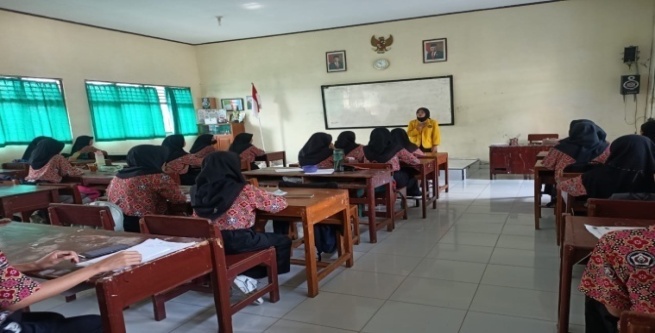 Penyebaran angket di kelas X.7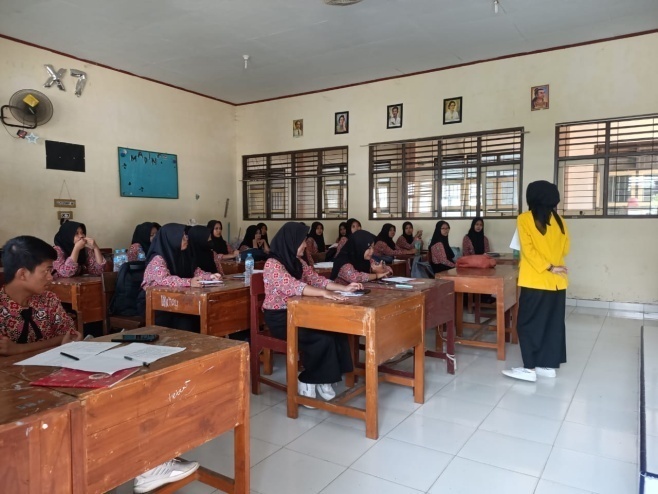 Penyebaran angket di kelas X.8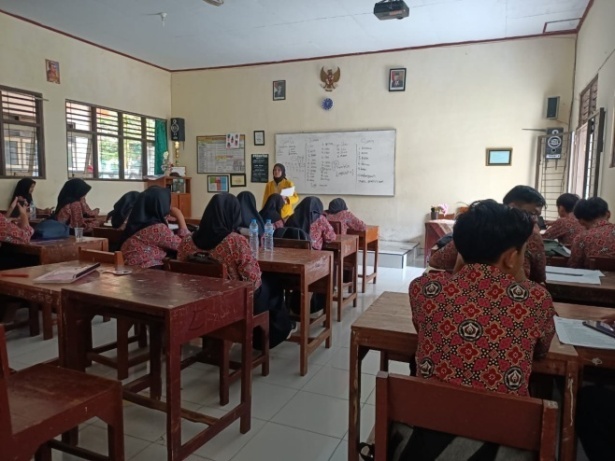 Penyebaran angket di kelas X.9